PROGRAMMESAMEDI15AVRIL2023Entrainements libres sous la responsabilité des clubs jusqu’à 16h3014h00-17h00 Confirmation et retrait des dossards contre caution 50€ ou carte d’identité16h30 : Montage du parcours17h30 : Réunion chefs d’équipes18h00 : Démonstration et validation du parcoursDIMANCHE16AVRIL20238H00 : Réunion des juges de portes8h15 : Distribution des dossards contre caution 50€ ou carte d’identité9h00 : Départ des invités09h15 : Manche 113h30 : Manche 2INFORMATIONS PRATIQUES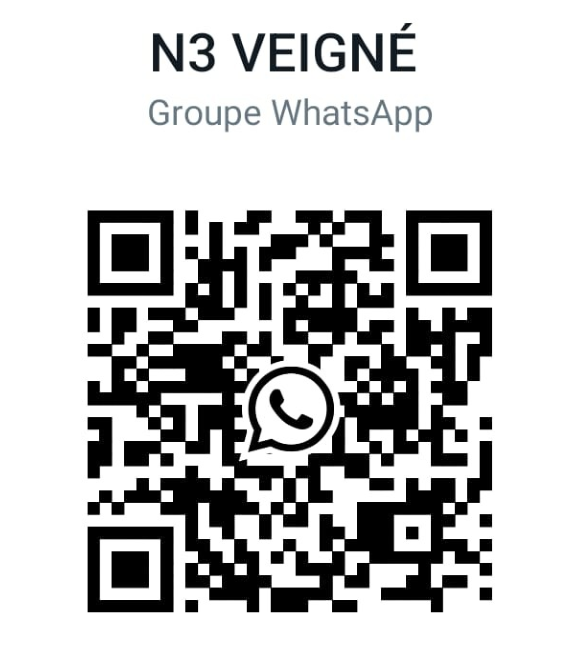 VICK tél : 06 60 22 56 79 / 02 47 73 13 19 Lien WHATSAPP :https://chat.whatsapp.com/BEb2nL63XAFD3UE9WDQEF1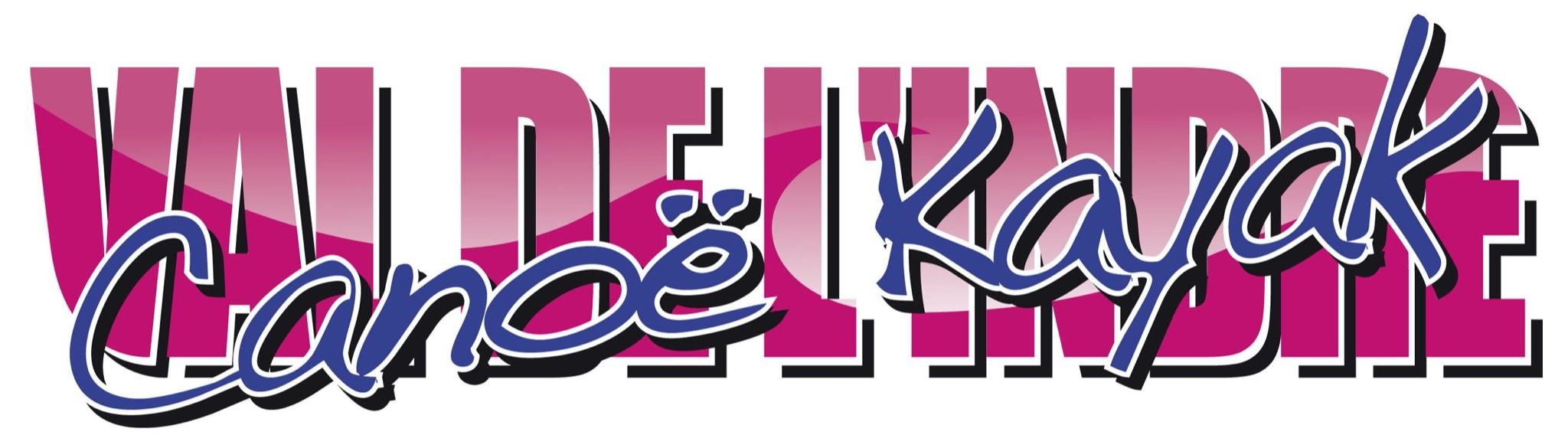 PLAN DU SITE DE VEIGNÉ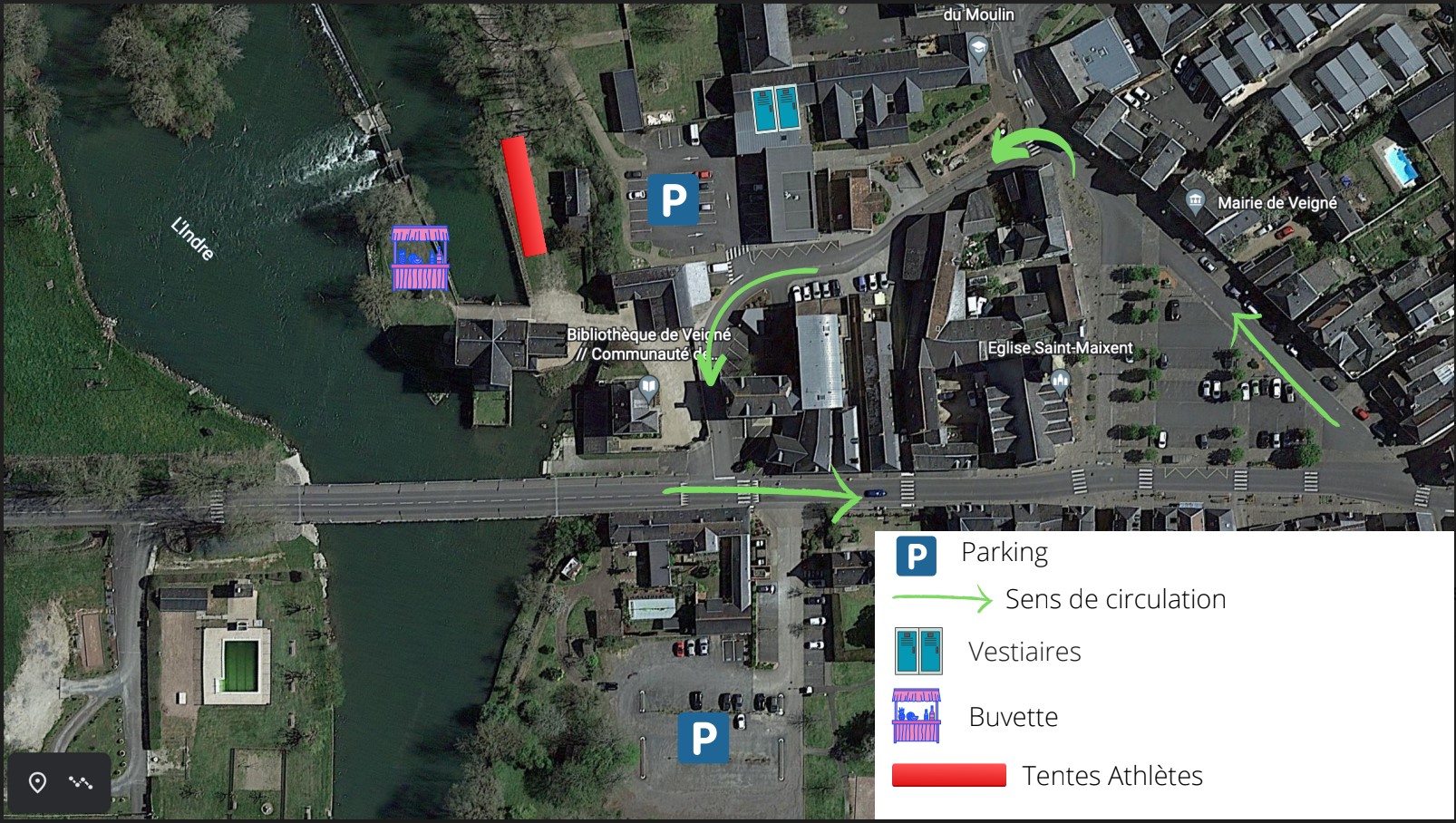 Adresse : Rue du moulin, à VeignéINFORMATIONS PRATIQUES :Des grands barnums avec tables seront installés pour manger par tout temps -	Après la course, le débarquement des athlètes doit se faire à droite du moulin (débarcadère adapté entre le pont et le moulin).Interdiction de débarquer en face de la buvette (zone juge et spectateurs)